ФЕДЕРАЛЬНОЕ ГОСУДАРСТВЕННОЕ АВТОНОМНОЕ ОБРАЗОВАТЕЛЬНОЕ УЧРЕЖДЕНИЕВЫСШЕГО ОБРАЗОВАНИЯ«САНКТ-ПЕТЕРБУРГСКИЙ ПОЛИТЕХНИЧЕСКИЙ УНИВЕРСИТЕТ  ПЕТРА ВЕЛИКОГО»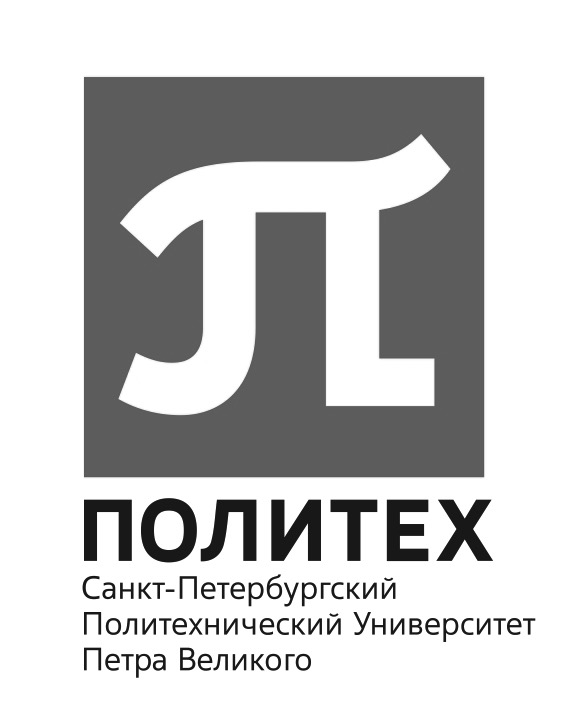 ДОЛЖНОСТНАЯ ИНСТРУКЦИЯтехника(института, кафедры)Санкт-Петербург2015 г.Общие положения1.1.		Настоящая должностная инструкция разработана и утверждена в соответствии с положениями Трудового кодекса Российской Федерации и иных нормативно-правовых актов, регулирующих трудовые правоотношения в Российской Федерации.1.2.		Техник Института (далее по тексту – техник) относится к категории специалистов, назначаемых на должность и освобождаемых от должности приказом ректора (проректора, иного уполномоченного ректором лица) по представлению директора института и подчиняется непосредственно директору института, заведующему кафедрой.1.3. 	На должность:-		 техника принимается лицо, имеющее среднее профессиональное (техническое) образование без предъявления требований к стажу работы;-		техника II категории принимается (переводится) лицо, имеющее среднее профессиональное (техническое) образование и стаж работы в должности техника или других должностях, замещаемых специалистами со средним профессиональным образованием, не менее 2 лет;-		техника I категории принимается (переводится) лицо, имеющее среднее профессиональное (техническое) образование и стаж работы в должности техника II категории не менее 2 лет.1.4.		Техник должен знать:-		нормативные правовые акты и справочные материалы по тематике работы;-		основные методы выполнения наладочных работ;-		терминологию, применяемую в специальной и справочной литературе, рабочих программах и инструкциях;-		технические регламенты, стандарты и технические условия на разрабатываемую техническую документацию, порядок ее составления и правила оформления;-		последовательность и технику проведения измерений, наблюдений и экспериментов;-		контрольно-измерительную аппаратуру и правила пользования ею;-		основы технологии производства;-		технические характеристики, конструктивные особенности, назначение, принципы работы и правила эксплуатации используемого оборудования;-		методы осмотра оборудования и обнаружения дефектов;-		методы и средства измерения параметров, характеристик и данных режима работы оборудования, выполнения технических расчетов, графических и вычислительных работ;-		технические средства получения, обработки и передачи информации;-		правила эксплуатации вычислительной техники;-		применяемые формы учета и отчетности и порядок ведения учета и составления отчетности;-		методы расчета экономической эффективности внедрения новой техники и прогрессивной технологии, рационализаторских предложений и изобретений;-		основы ведения делопроизводства;-		основы экономики, организации производства, труда и управления;-		законы и иные нормативные правовые акты Российской Федерации, регламентирующие образовательную, научную, хозяйственную и финансово-экономическую деятельность образовательных учреждений;-		постановления, распоряжения, приказы, другие руководящие и нормативные документы вышестоящих органов;-		основы работы с текстовыми редакторами, электронными таблицами, электронной почтой, браузерами, мультимедийным оборудованием;-		коллективный договор, иные локальные нормативные акты Университета;-		основы трудового законодательства;-		правила внутреннего трудового распорядка;-		правила и нормы охраны труда и пожарной безопасности.1.5.		Техник в своей деятельности руководствуется законодательством Российской Федерации, иными нормативными правовыми актами, Уставом, Правилами внутреннего распорядка ФГАОУ ВО «СПбПУ», приказами, распоряжениями и указаниями ректора, проректора, непосредственного руководителя, иными локальными нормативными актами, трудовым договором, настоящей должностной инструкцией.2.	Должностные обязанностиТехник  обязан:2.1.		Своевременно исполнять устные и письменные приказы, распоряжения, указания ректора, проректора, непосредственного руководителя.2.2.		Под руководством более квалифицированного специалиста выполнять работу по проведению необходимых технических расчетов, разработке несложных проектов и простых схем, обеспечивая их соответствие техническим заданиям, действующим техническим регламентам, стандартам и нормативным документам.2.3.		Осуществлять наладку, настройку, регулировку и опытную проверку оборудования и систем в лабораторных условиях и на объектах, следить 	за его исправным состоянием.2.4.		Участвовать в проведении экспериментов и испытаний, подключать приборы, регистрировать необходимые характеристики и параметры и проводить обработку полученных результатов.2.5.		Принимать участие в разработке программ, инструкций и другой технической документации, в изготовлении макетов, а также в испытаниях и экспериментальных работах.2.6.		Выполнять работу по сбору, обработке и накоплению исходных материалов, данных статистической отчетности, научно-технической информации.2.7.		Составлять описания проводимых работ, необходимые спецификации, диаграммы, таблицы, графики и другую техническую документацию.2.8.		Изучать с целью использования в работе справочную и специальную литературу.2.9.		Участвовать в обосновании экономической эффективности внедрения новой техники и прогрессивной технологии, рационализаторских предложений и изобретений.2.10.	Выполнять работу по оформлению плановой и отчетной документации, вносит необходимые изменения и исправления в техническую документацию в соответствии с решениями, принятыми при рассмотрении и обсуждении выполняемой работы.2.11.	Принимать и регистрировать поступающую документацию и корреспонденцию по выполняемой работе, обеспечивать ее сохранность, вести учет прохождения документов и контроль за сроками их исполнения, а также осуществлять техническое оформление документов, законченных делопроизводством.2.12.	Систематизировать, обрабатывать и подготавливать данные для составления отчетов о работе.2.13.	Принимать необходимые меры по использованию в работе современных технических средств.2.14.	Постоянно повышать свою квалификацию.2.15.	Соблюдать нормы служебной и профессиональной этики, правил делового поведения, Правил внутреннего трудового распорядка, а также требований по защите персональных данных.2.16.	Принимать самостоятельные решения в объеме полномочий.2.17.	Предоставлять ежедневную, еженедельную и ежемесячную отчетности по результатам работы по требованию непосредственного руководителя и в соответствии с формами, утвержденными руководителем.2.18.	Выполнять требования правил по охране труда и пожарной безопасности.ПраваТехник имеет право:3.1.	Знакомиться с проектами решений руководителя, касающимися вопросов его деятельности. 3.2.	Вносить на рассмотрение руководителя предложения по совершенствованию работы, связанной с исполнением своих должностных обязанностей.3.3.	Запрашивать и получать от должностных лиц и работников Университета информацию и документы, необходимые для исполнения своих должностных обязанностей.3.4.	Подписывать и визировать документы в пределах своей компетенции.3.5.	Участвовать в обсуждении и решении вопросов, касающихся исполняемых должностных обязанностей.3.6.	Сообщать непосредственному руководителю обо всех выявленных в процессе исполнения должностных обязанностей недостатках в трудовой деятельности и  вносить предложения по их устранению.3.7.	Участвовать в разработке документов в пределах своей компетенции.3.8.	Взаимодействовать с иными организациями и службами в пределах своей компетенции.ОтветственностьТехник несет ответственность:4.1.	За неисполнение или ненадлежащее исполнение своих должностных обязанностей, предусмотренных настоящей должностной инструкцией, - в пределах, определенных действующим трудовым законодательством Российской Федерации.4.2.	За правонарушения, совершенные в процессе осуществления своей деятельности, - в пределах, определенных действующим административным, уголовным и гражданским законодательством Российской Федерации.4.3.	За причинение материального ущерба - в пределах, определенных действующим трудовым и гражданским законодательством Российской Федерации.4.4.	За несоблюдение требований Правил внутреннего трудового распорядка, требований правил по охране труда и пожарной безопасности.4.5.	За несвоевременное и некачественное выполнение заданий, низкую исполнительскую дисциплину.4.6.	За невыполнение в установленные сроки плановых работ.4.7.	За разглашение охраняемой законом тайны (государственной, коммерческой, служебной и иной), ставшей известной работнику в связи с исполнением им трудовых обязанностей, в том числе разглашение персональных данных другого работника Университета, а также третьих лиц.Заключительные положения5.1. Настоящая должностная инструкция разработана на основе Квалификационной характеристики  должности «Техник»  (Квалификационный справочник должностей руководителей, специалистов и других служащих, утв. Постановлением Минтруда России от 21.08.1998 N 37, в  ред. от 12.02.2014).«УТВЕРЖДАЮ»Первый проректорВ. В. Глухов   ______________«_____»  ____________   2015г.С должностной инструкцией ознакомлен(а), надлежаще заверенную копию на руки получил(а):С должностной инструкцией ознакомлен(а), надлежаще заверенную копию на руки получил(а):С должностной инструкцией ознакомлен(а), надлежаще заверенную копию на руки получил(а):«____»____________ 201__г.(дата)(подпись)(Фамилия, Имя, Отчество)Ответственный разработчик:(Должность)(подпись)(Ф.И.О.)(Ф.И.О.)Согласовано:Начальник Управления правового обеспеченияВ.М. ИвановВ.М. Иванов(подпись)